Información del Niño/EstudiantePersona(s) EntrevistandoIntentos infructuososPersona Entrevistada (Intente entrevistar a la persona que firmó el COE si está disponible)Preguntas de Elegibilidad Abra la copia del COE original que usted trajo. Compárela con la re-entrevista. ¿Está la misma información en la sección de mudanzas y trabajo elegibles?  ¿Están anotados los mismos niños?Sí: Prosiga con las firmas	No: haga preguntas complementarias para aclararFirmas La información obtenida y documentada de esta entrevista es correcta según mi leal saber y entender.  ¡Agradezca a la familia por su tiempo!Determinación - Completa después de la entrevista. Sí, el niño/a califica El niño no parece calificar y requiere una entrevista segunda: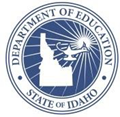 Programa de Educación Migrante de Idaho Cuestionario de Re-Entrevista de Elegibilidad del Menor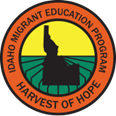 Nombre:Fecha de nacimiento:Fecha de nacimiento:Nombre y # del Distrito:EDUID #:EDUID #:Grado:Domicilio:Idioma(s) de la entrevista:COE Original completado por:COE Original completado por:Numero de COE:Entrevistador:Fecha de la Entrevista:Distrito del entrevistador:Tipo de entrevista: Visita al hogar Llamada TelefónicaFecha del Intento #1 No en casa o no respuesta Rechazó la Entrevista Ya no reside aquíFecha del Intento #2 No en casa o no respuestaFecha del Intento #3 No en casa o no respuestaNombre del entrevistado:Parentesco con el niño/estudiante:Trabajador elegible:Parentesco con el niño/estudiante:¿Alguien en su hogar se ha mudado y ha trabajado en la agricultura, lechería, o la pesca?	Sí	NoFecha: 	En esta ocasión, ¿de dónde se mudó el trabajador? 	y se mudó a	¿Cuál es el nombre del trabajador que hizo este trabajo?Por favor, describa el trabajo de agricultura que realizó el trabajador cuando él o ella recién llego a _____________ (ciudad).*Anote todas las actividades relacionadas a la agricultura que mencione el entrevistado. Si era temporal cuando empezó el trabajo, ¿cuánto tiempo se esperaba que durara este trabajo? ¿Qué le dijo el empleador? En esta ocasión, ¿cuándo empezó a trabajar el trabajador?  Fecha de contratación: 	¿Cuándo fue la última vez que se mudó 	 (nombre del menor)? Fecha 	De: 	se mudó a:	 ¿El trabajador y el niño llegaron juntos o llegaron en diferentes fechas?  Sí, nos mudamos juntos. Sí, el niño (cónyuge) se mudó primero.  Fecha en la que el niño se mudó: 	Fecha en la que el trabajador se mudó: 	 Sí, yo me mudé primero.  Fecha en la que el niño se mudó: 	Fecha en la que el trabajador se mudó: 	 Yo mismo (joven calificando como el trabajador) NoFirma del Padre:  Fecha:Firma del entrevistador:Fecha:La discrepancia es: